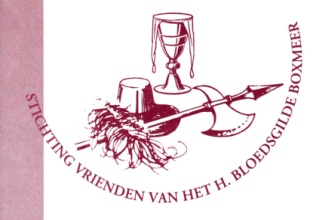 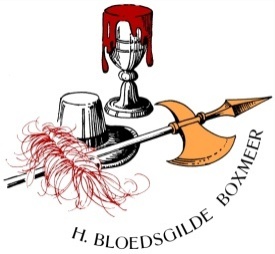 AANMELDINGSFORMULIER DONATEUROndergetekende wil graag donateur worden van "Stichting Vrienden van  het Heilig Bloedsgilde".Hiertoe vult hij/zij dit aanmeldingsformulier in en doet dit toekomen aan de secretaris van het Heilig Bloedsgilde.Secretaris Heilig Bloedsgilde: Tonny van Vonderen Tel: 06-10886672 E-mail: secretaris@heiligbloedsgilde.nlGegevens in blokletters invullen a.u.b.Donatie ( aankruisen wat van toepassing is):Na ontvangst krijgt de nieuwe donateur een kopie van het aanmeldingsformulier en een bericht wanneer de jaarlijkse automatisch afschrijving plaats vind. Indien op rekening dan krijgt men jaarlijks een brief om de donatie over te maken op rekening van de Stichting Vrienden van het Heilig Bloedsgilde.Bij invullen van e-mail adres krijgen de donateurs de "Nieuwsbrief" van het Heilig Bloedsgilde, deze verschijnt 4x maal per jaar. Daar staat het programma, mededelingen en nieuwsberichten betreffende het Heilig Bloedsgilde in.